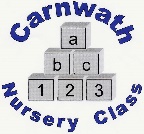 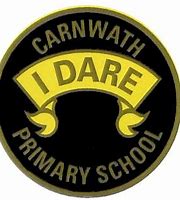   Week Beg: Monday 1st June, 2020SubjectDayTimeWebsiteP.E.Mon-Fri9amJoe WicksP.E.  –Team GBEvery day N/AGreat resources provided by team GB.  Lots of challenges including games to try and mascots to design.www.getset.co.ukMusic – Music with Mr McNultyWeekly lessonsN/AMusic lessons added every week.Mathematics– Carol VodermanN/AN/Awww.themathsfactor.comHealth and Wellbeing – Feelings stories and activitiesN/AN/Awww.emmachaill.ie/inside-feelingsA lovely book and activities about dealing with feelings at this challenging time.Science– Theatre of ScienceNew every TuesN/ANew lessons every week.  Last weeks was an experiment on ‘earthquakes, tsunamis and landslides’.See YouTube – Theatre of ScienceScience/Eco – Learning through LandscapesNew activities every week.N/ASome super activities every week to keep you busy.  One of my favourite ideas last week was about ‘creating a critter’.www.ltl.org.uk